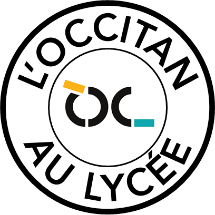 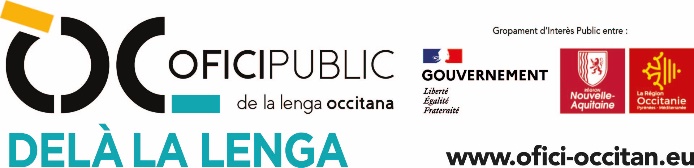 AUTORISATION PARENTALE SELECTION DES LYCEENS AMBASSADEURS DE LA LANGUE OCCITANE PAR L’OFFICE PUBLIC DE LA LANGUE OCCITANE (OPLO)Je soussigné(e), Parent 1 : ____________________________Parent 2 (facultatif) : ______________________________Certifiant agir en qualité de parent exerçant l’autorité parentale / tuteur légal, autorise Nom : _____________________________Prénom : ____________________________Date de naissance : __________________________à participer au groupe des lycéens ambassadeurs de la langue occitane sous la coordination de l’OPLO durant l’année scolaire 2021-2022.Fait à ___________________________Le _____________________________Signature(s) parent(s) :